+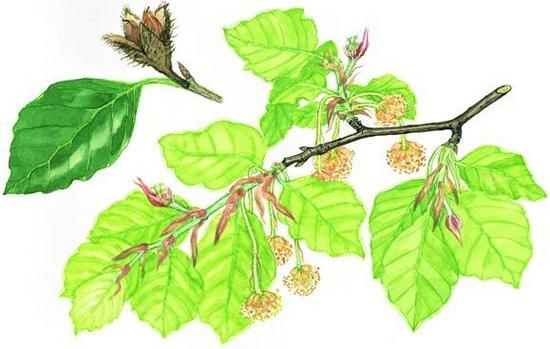 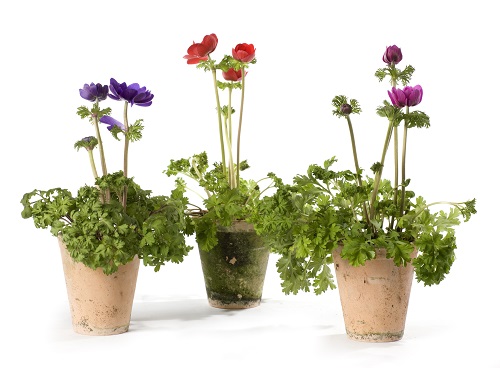 1OnsdagKulturskolen spiller Jazz kl. 10.30 2TorsdagBanko kl. 10.303Fredag4Lørdag5Søndag6MandagBevægelse og Banko kl.10.30 PRIS 15 kr7TirsdagTom Mcewan og Svend spiller kl. 10.308Onsdag9TorsdagKristi himmelfartsdag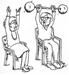 10FredagBevægelse kl. 10.3011Lørdag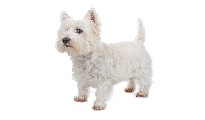 12Søndag13MandagBesøgshund Boba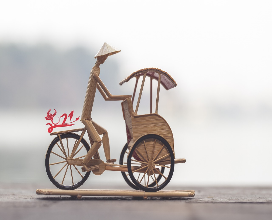 14TirsdagRickshaw15OnsdagGudstjeneste kl. 10.3016Torsdag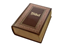 17FredagKoncert og grillspisning kl. 11 -18Lørdag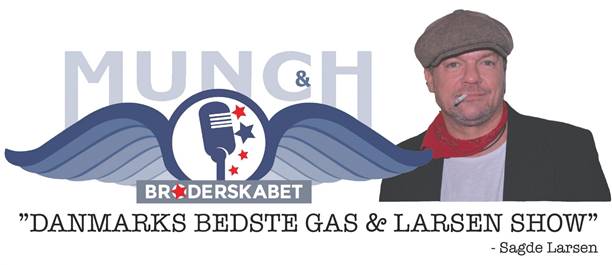 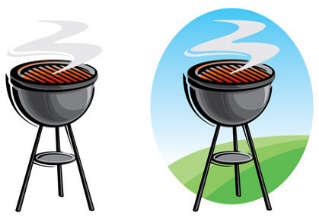 19Søndag20MandagBesøgshund Boba & bevægelse kl. 10.3021TirsdagRickshaw22Onsdag23TorsdagLeif Druedahl vender plader kl. 10.3024Fredag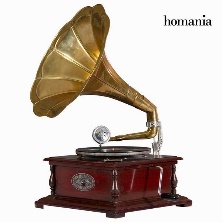 25Lørdag26Søndag27Mandag28TirsdagBrevafstemning EU -  Rickshaw29OnsdagTim spiller på guitar og synger kl. 10.3030Torsdag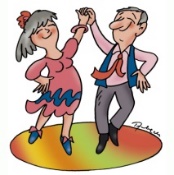 31FredagErindringsdans kl. 10.30